Witam Przed nami ważne święta- dziś na ten temat.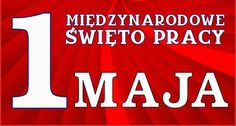 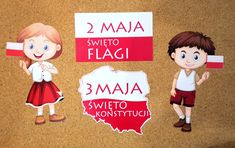 Przypomnijcie sobie kochani piosenkę którą śpiewaliśmy „Jesteśmy Polką i Polakiem”- zaśpiewajcie rodzicom ; https://www.youtube.com/watch?v=plug6OIrxRM MAJOWE ŚWIĘTA NARODOWE- Maj jest miesiącem szczególnym w historii Polski.... W pierwszych trzech dniach maja obchodzone są w Polsce trzy ważne święta: 1 maja - zapisał się jako Międzynarodowe Święto Pracy 2 maja - został ustanowiony Dniem Flagi Rzeczypospolitej Polskiej         3 maja - rocznica uchwalenia Konstytucji 3 maja .Znacie symbole narodowe, jeśli ktoś zapomniał to obejrzyjcie film który wam o nich przypomni;https://www.youtube.com/watch?v=xQk8p7XY23A&t=1s   – „Polak mały”Jeden z symboli narodowych  „Polska Flaga” https://www.youtube.com/watch?v=S3XtHbRUCoAQ – posłuchajcie piosenki o fladze.Proponuję wam  praęa plastyczna „Flaga Polski „-spróbujemy ją wykonać trochę inaczej  , wybierzcie sposób który wam się spodoba – przyślijcie mi zdjęcie swojej flagi.Będą nam potrzebne następujące materiały;  kartka, rozwodniona czerwona farba , płatki kosmetyczne, klej. Najpierw kolorujemy płatki  poprzez zamoczenie w farbie czerwonej(suszymy), następnie przyklejamy.(białe i czerwone)Możemy zrobić flagę z patyczków po lodach-  patyczki wyklejamy kolorowym papierem(biały i czerwony). Na kartce wyklejamy z nich flagę.Flaga z rolki po papierze toaletowym. Rolkę malujemy farbą plakatową w kolorach biało-czerwonym, lub wyklejamy papierem.Możemy również ułożyć flagę z nakrętek od butelek w kolorze białym i czerwonym.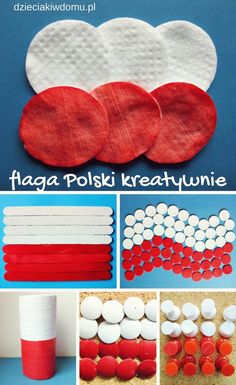 Kochani jeśli wybierzecie się z rodzicami na spacer to zwróćcie uwagę na miejsca udekorowane flagami -  dlaczego są wywieszone flagi czy wiecie? .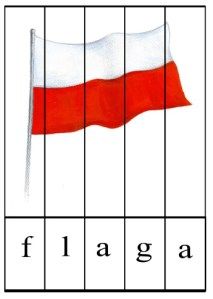 Złóż flagę z pasków – po wydrukowaniu należy wyciąć obrazek i pociąć na paski (rodzice proszę pomóżcie dzieciom które sobie nie radzą)- dzieci mają za zadanie ułożyć flagę i przykleić na kartce.Życzę miłej zabawy przy moich propozycjach.Pozdrawiam Luiza Jelonek